МУНИЦИПАЛЬНОЕ АВТОНОМНОЕ 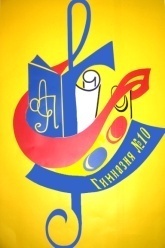 ОБЩЕОБРАЗОВАТЕЛЬНОЕ УЧРЕЖДЕНИЕ «ГИМНАЗИЯ № 10»660122, Россия, Красноярский край, город Красноярск, пер. Автобусный, дом 4, тел.: (391) 260-21-03, факс: (391)235-98-27Программа семинара 21 февраля 2017 года«Механизмы и инструментарий оценки успешности освоения образовательной программы старшей школы»9.30- 10.00 Презентация образовательной программы старшей школы гимназии директор гимназии  Садовская С. В.Актовый зал1 лента1 лента1 лента1 лента10.10 - 11.40« Судьба маленького человека в большом городе»  (по роману Ф.М. Достоевского « Преступление и наказание») , 10 класс   Миняйло Т. М., учитель русского языка и литературы   Кабинет 3-1110.10 - 11.40 Дебаты. «Русская Православная Церковь  -  важный институт гражданского общества»  Мельникова С. А., учитель истории и обществознания Кабинет 3-1710.10 - 10.50  Концерт –домашник как разновозрастное событие социализацииПастарнакова Е. О., учитель русского языка и литературы   Кабинет 2-2510.10 - 10.50Занятие в рамках курса « Предпрофильная подготовка» моделирование выбора будущей профессии»  (9 класс)  Емельянова Е. В., учитель математики Кабинет 3-142 лента2 лента2 лента2 лента11.00 - 11.40Интегрированный урок «Работа с научным текстом»Макаренко В.М., учитель русского языка и литературы, Сапожникова Е.В., учитель физикиКабинет 2-1611.00 - 11.40Инженерно-технологический класс. Проектно-исследовательская деятельностьБагинская Т.П., заместитель директора по УВР, Хромова О.В., педагог - психолог Кабинет 3-0411.50 - 12.20Особенности преподавания математики в старшей школе в рамкахСаакян С.Н., учитель математики, Куприянова Л.Г., учитель математики Кабинет 2-1111.50 - 12.20Особенности преподавания английского языка в старшей школе в рамкахСуржко Т.А., учитель английского языка Борисова В.О., учитель английского языка Кабинет 3-16